Tools InformationTools InformationTools InformationTools InformationInspection Date and Status, Serviceable Y = Yes, N = No.Inspection Date and Status, Serviceable Y = Yes, N = No.Inspection Date and Status, Serviceable Y = Yes, N = No.Inspection Date and Status, Serviceable Y = Yes, N = No.Inspection Date and Status, Serviceable Y = Yes, N = No.Inspection Date and Status, Serviceable Y = Yes, N = No.Inspection Date and Status, Serviceable Y = Yes, N = No.Inspection Date and Status, Serviceable Y = Yes, N = No.IDDescriptionModelPart NumberSerial NumberCarried out (date)Interval (D-Day, M-Month, Y-Year)Interval (D-Day, M-Month, Y-Year)Serviceable Status (Yes/No)Next Due. (date)Remaining (D-Day, M-Month, Y-Year)Remaining (D-Day, M-Month, Y-Year)Remark.GSE/03 ASTEEL CAR CREEPERKENNEDYN/AN/A07/09/202212MNON/AN/ADUS: ITEM BROKENGSE/40 AFANSWANN/AN/A1/12/202212MNON/AN/ADUS : MOTOR FAN FAILUREGSE/60EXTENTION WIRE (ROLL)N/AN/AN/A09/05/202212MNON/AN/ADUS : PLUGGED NOT CHARGINGGSE/9226" INDUSTRIAL FANN/AN/AN/A16/1/202412MNON/AN/ADUS : MOTOR FAN FAILUREGSE/9318" STAND FANN/AN/AN/A16/1/202412MNON/AN/ADUS : MOTOR FAN FAILUREGSE/9418" STAND FANN/AN/AN/A4/8/202312MNON/AN/ADUS : MOTOR FAN FAILUREGSE/134TOW BARMHS355A91-0060-00/03N/A22/09/20216MNON/AN/ADUS: ITEM FOUND OBSOLETEGSE/208TOW BAR KING AIR 350N/AN/AN/AN/A12MNON/AN/ADUS: SPRING MESSING GSE/209TOW BAR KING AIR 350N/AN/AN/AN/A12MNON/AN/ADUS: SPRING MESSING GSE/236MAIN ROTOR BLADE TRUCKN/A109-9310-11-7101N/A03/03/202412MNON/AN/ADUS: TYRE PUNTURED AND ROTTEN WOODGSE/389HYDRAULIC JACKN/A703A91031600032AX-120026-02615/03/202112MNON/AN/ADUS: ITEM FAULTTools InformationTools InformationTools InformationTools InformationInspection Date and Status, Serviceable Y = Yes, N = No.Inspection Date and Status, Serviceable Y = Yes, N = No.Inspection Date and Status, Serviceable Y = Yes, N = No.Inspection Date and Status, Serviceable Y = Yes, N = No.Inspection Date and Status, Serviceable Y = Yes, N = No.Inspection Date and Status, Serviceable Y = Yes, N = No.Inspection Date and Status, Serviceable Y = Yes, N = No.Inspection Date and Status, Serviceable Y = Yes, N = No.IDDescriptionModelPart NumberSerial NumberCarried out (date)Interval (D-Day, M-Month, Y-Year)Interval (D-Day, M-Month, Y-Year)Serviceable Status (Yes/No)Next Due. (date)Remaining (D-Day, M-Month, Y-Year)Remaining (D-Day, M-Month, Y-Year)Remark.GSE/389HYDRAULIC JACKN/A703A91031600032AX-120026-02615/03/202112MNON/AN/ADUS: ITEM FAULTGSE/7091800W HEAVY DUTY VACUUMEUROPOWERVAC-5001N/A18/09/202312MNON/AN/ADUS: COMPRESSOR PROBLEMGSE/7184 POINT EXTENSIONN/AN/AN/A07/09/202212MNON/AN/ADUS : PLUGGED NOT CHARGINGGSE/734 APOWERPACKPOWERVAMPGPU1500-40GP15-4001133N/A12MNON/AN/ADUS: BATTERY UNPLUGGED CHARGER GSE/885INDUSTRIAL FANICASUN/AVA8622212/09/202312MNON/AN/ADUS : MOTOR FAN FAILUREGSE/899 ACOOL SPOOL 29 26VPOWER VAMP2017428T70580N/A12MNON/AN/ADUS : RIGHT BATTERY DRAIN AFTER UNPLUGGED CHARGER Tools InformationTools InformationTools InformationTools InformationInspection Date and Status, Serviceable Y = Yes, N = No.Inspection Date and Status, Serviceable Y = Yes, N = No.Inspection Date and Status, Serviceable Y = Yes, N = No.Inspection Date and Status, Serviceable Y = Yes, N = No.Inspection Date and Status, Serviceable Y = Yes, N = No.Inspection Date and Status, Serviceable Y = Yes, N = No.Inspection Date and Status, Serviceable Y = Yes, N = No.Inspection Date and Status, Serviceable Y = Yes, N = No.IDDescriptionModelPart NumberSerial NumberCarried out (date)Interval (D-Day, M-Month, Y-Year)Interval (D-Day, M-Month, Y-Year)Serviceable Status (Yes/No)Next Due. (date)Remaining (D-Day, M-Month, Y-Year)Remaining (D-Day, M-Month, Y-Year)Remark.GSE/899 BCOOL SPOOL 29 26VPOWER VAMP2017428T70578N/A12MNON/AN/ADUS : LEFT BATTERY DRAIN AFTER UNPLUGGED CHARGER NAMEMOHD FADZLIE ADAMNAMESYAFRUL YAMANI BIN SAFRUDDINDATE20-06-2024DATE20-06-2024SIGNATURE 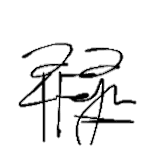 SIGNATURE 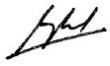 